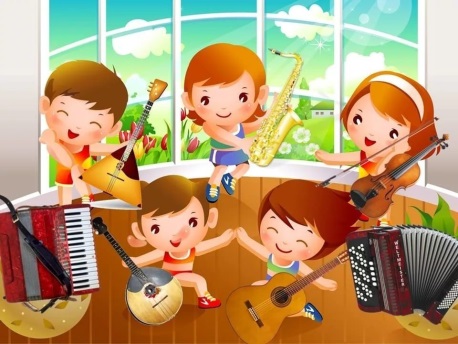                                  АктуальностьВ настоящее время стали актуальными проблемы развития внимания в дошкольном возрасте. Одним из методов в решении данной проблемы является сказка. Сказка для ребенка – это как сознательное, так и подсознательное средство обучения социально - нравственным правилам жизни. Сказка помогает развивать у детей способность к сопереживанию, учит определять эмоциональное состояние героев на основе жестов, мимики и поступков. Опыт показывает, что очень трудно бывает удержать внимание детей, пробудить интерес при рассказывании сказок, не используя интересных методов и приёмов. Сказку можно не только прочитать и обыграть, сказка может звучать. «Сказки – шумелки» и «Сказочки – подражалочки» в сопровождении музыки и шумовых звуков, развивают речь, внимание, слуховую память, мелкую моторику и воображение детей дошкольного возраста. В старшем дошкольном возрасте сказки могут использоваться детьми в самостоятельной деятельности. Сказка с шумовым оформлением является весёлыми и эффективными упражнениями для слухового восприятия, развития мелкой моторики, слуховой памяти и фантазии у дошкольников. В такой сказке текст составляется так, что после одной - двух фраз ребёнку дается возможность что-либо изобразить шумом. Сказка может использоваться в качестве динамических пауз, организационных моментов на занятиях. С помощью сказок - шумелок и подражалок осуществляется комплексное развитие ребёнка: он реализует свои представления в шумах, звуках, ритмах в игровом сказочном оформлении; звукоподражание на различных шумовых и детских инструментах способствует развитию творческой фантазии.Совместное музицирование и игровая деятельность взрослого и детей формирует навыки общения. Развивается слуховая память, слух детей, они  различают даже небольшие оттенки звучания: громкости,  продолжительности,  высоты, тембра, акценты и ритмы.                Формируются навыки сотрудничества и сотворчества.Цель: формирование навыков общения посредством совместного музицирования и игровой деятельности взрослого и детей. Задачи: развитие слуха детей, они различают даже небольшие оттенки звучания: громкости, продолжительности, высоты, тембра, акценты и ритмы. развитие слуховой памяти, дети учатся внимательно слушать и быстро реагировать на отдельные слова сказок. формирование навыков сотрудничества и сотворчества. развитие выдержки.Таким образом, использование сказок-шумелок и подражалок позволяет достичь не только устойчивого внимания и интереса, но и помогают развивать речь, слышать и слушать друг друга и взрослого, умение действовать организованно, самостоятельно, развивать коммуникативные навыки общения и взаимодействия. Вашему вниманию представляю несколько вариантов сказочек – шумелок для совместного разучивания.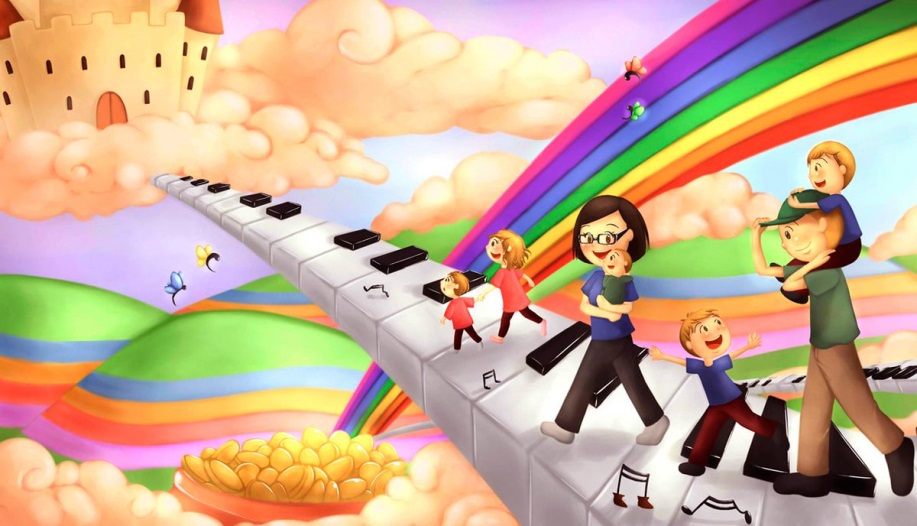    Жила-была в большом доме маленькая мышка. Сидела она на кухне за холодильником. Сидела, сидела и заскучала. «Там в комнате - светло» - сказала мышка, 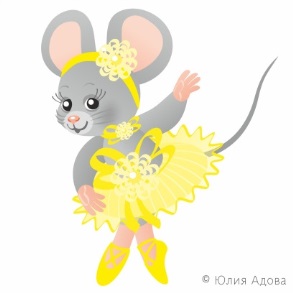 Металлофон«Там много места и можно бегать и танцевать!» КсилофонОна вылезла из норки и побежала к знакомому Таракану. Болтать палочкой в коробочкеУсатый Таракан сидел под большим пакетом. РасчёскаМышка спросила у Таракана: «Ты можешь сыграть или спеть? А я буду танцевать!» «Мне некогда, я ищу себе еду», - сказал Таракан и уполз. РасчёскаИ побежала мышка дальше. Болтать палочкой в коробочкеБежит мышка, бежит, а навстречу ей летит Муха. Дуть в расчёску с фольгойМышка ей и говорит: «Ты можешь сыграть или спеть? А я буду танцевать!» «Я устала и буду отдыхать!» - прожужжала Муха и села на стол.Дуть в расчёску с фольгой И побежала мышка дальше. Бежит она, бежит, а с потолка на паутинке спускается Паучок. Резиночки или гитараМышка ему и говорит: «Ты можешь сыграть или спеть? А я буду танцевать!». Ничего не сказал Паучок и убежал. Резиночки или гитараИ побежала мышка обратно к себе домой и вдруг услышала тихую музыку. Ксилофон / Карандаши                             Мышка подошла к большим часам, а они застучали ещё громче:Ксилофон / Карандаши«Какая красивая музыка!», - сказала мышка и стала танцевать. Стук под фонограмму с танцевальной музыкойЖил-был в лесу заяц-трусишка. Вышел однажды заяц из дома, а ёжик в кустах вдруг как зашуршит! ЦеллофанИспугался заяц и - бежать. ТрещоткаБежал, бежал и присел на пенёк отдохнуть, а дятел на сосне как застучит! КоробочкаБросился заяц бежать. ТрещоткаБежал, бежал, забежал в самую чащу, а там сова крыльями как захлопает. ТканьПобежал заяц из леса к речке.Барабан (быстро)А на берегу речки лягушки сидели. Тон - блок Увидели они зайца – и прыг в воду.МеталлофонЗаяц обрадовался и говорит: - А звери меня, зайца, боятся! Сказал так, и смело поскакал обратно в лес.Пальцами барабанить   Жили-были дед да бабка и была у них внучка – Машенька. Дед мастерил: молотком стучал 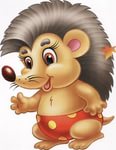                                                                               Барабани пилой пилил. Рубель/ ТрещоткаБабка пол подметала Скрести барабан (щётка по барабану)И пыль вытирала. Гладить тряпкой барабанА Машенька ничего не делала, только бегала и прыгала КсилофонВот как-то Машенька и говорит: «Дедушка, принеси мне ягод, пожалуйста!» Дедушка и пошёл в огород: сначала по полу Барабан Потом по камушкам, КсилофонА потом по травкеЦеллофандошёл дед к грядке, вокруг тихо, только пчёлки жужжат«ЖЖЖЖЖЖ»и комарики пищат «ЗЗЗЗЗЗЗЗЗЗ».И только хотел дед ягодку сорвать, как кто-то на него как фыркнет: Фыркать: ПЫХ-ПЫХ-ПЫХ-ПЫХ…Дед испугался и домой побежал. Ксилофон и барабанПрибежал и говорит: «Я ягод не принёс. Там, в огороде, какой - то страшный Пых сидит». Тогда Машенька бабушке и говорит: «Бабушка! Принеси мне ягод, пожалуйста!». Бабушка и пошла в огород: сначала по полуБарабанпотом по камушкам, Ксилофон а потом по травке. ЦеллофанОстановилась бабушка у грядки. Вокруг тихо, только пчёлки жужжат «ЖЖЖЖЖЖ»и комарики пищат.             «ЗЗЗЗЗЗЗЗЗЗ»И только хотела бабушка ягодку сорвать, вдруг кто-то на неё как зафыркает: ФыркатьБабушка испугалась и домой побежала. БарабанПрибежала и говорит: «Я ягод не принесла. Там, в огороде, какой -то страшный Пых сидит». Тогда Машенька говорит: «Раз вы такие бояки, я сама пойду!». Пошла Машенька в огород: сначала по полу, Барабанпотом по камушкам Ксилофона потом по травке. ЦеллофанОстановилась Маша у грядки, и только хотела Маша ягодку сорвать, как кто-то на неё как зафыркает: ФыркатьА Маша и не испугалась. Смотрит, а в траве на грядке ёжик маленький. Потрогала Маша его колючки одним пальчиком. Гитара или натянутая резиночка Положила на землю платочек, взяла палочку и скатила его на платочек. КсилофонПринесла Маша ёжика в платочке домой и молоком напоила. А ночью ёжик не спал и по комнате бегал. Барабанить пальцами